Tilápie  na rozmarýnu a česneku1000g tilápie                                   Tilápie poklademe na plech, osolíme, potřeme           200g    máslo                                  pomletým česnekem, kořením, přidáme       rozmarýn, česnek, sůl                    nakrájené máslo a pečeme. Štávu z ryb můžeme                                                         nakonec  zahustit  trochou hladké mouky nebo                                                          necháme bez zahuštění.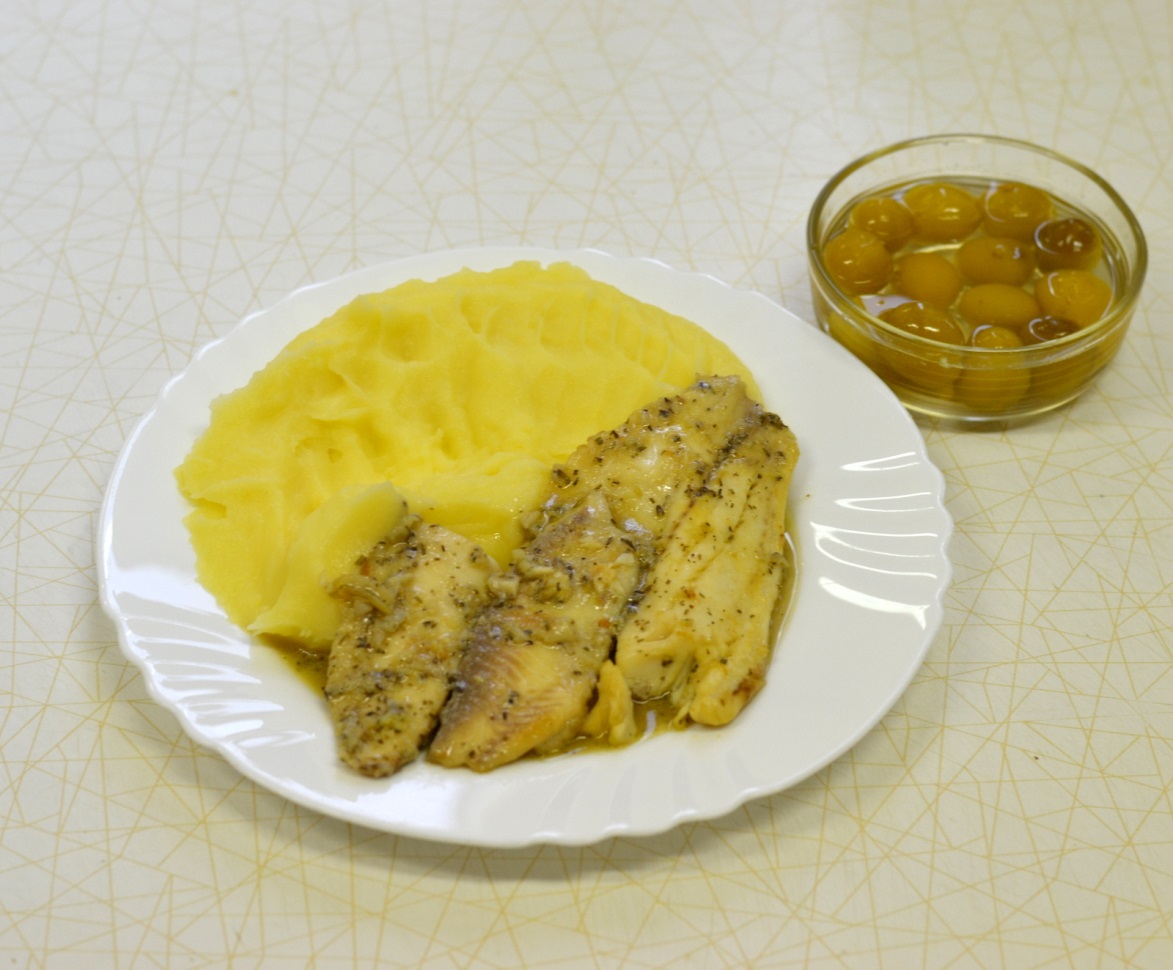 